Algebra Students Actively Model Linear FunctionsFriday June 27Mike LutzCalifornia State University, Bakersfield1:00 – 2:30 PMRoom:  Komatke C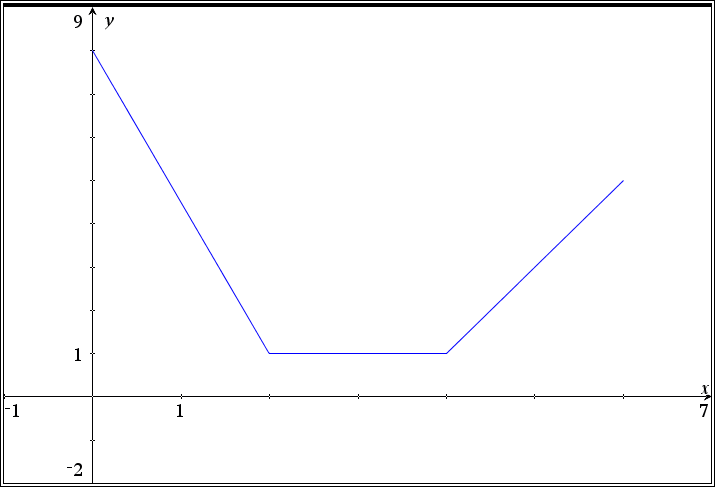 Name ___________________________________Prior to each walk, predict what each scatterplot will look likeWalker stands still 5 feet in front of the CBR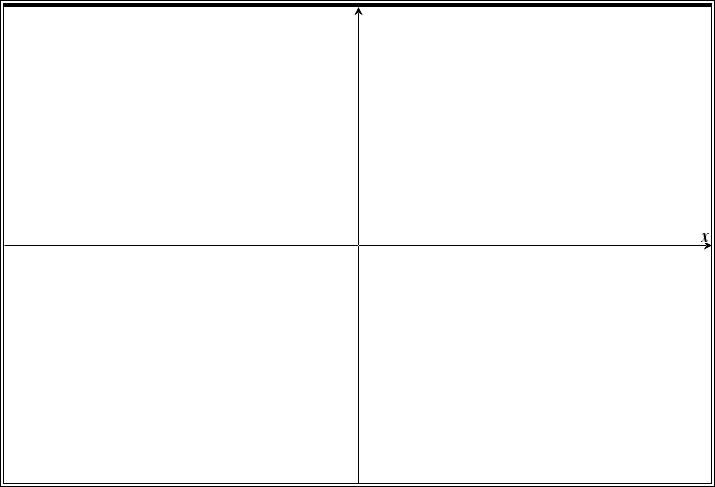 Walker begins by walking slowly and then speeds upWalker begins by walking fast and then slows downWalker begins near the CBR and walks away at a steady rateWalker begins away from the CBR and walks toward the CBR at a constant rateFor each graph on the following pages do the following:As a whole group (class), we will write the walking instructionsIn a group of two or three with a CBR2 and an Nspire with tns file TODOS_Conference_Lutz, collect data in your group of someone walking according to the instructions created in class for each of the graphs belowKeep trying until you have done the best that you believe you can do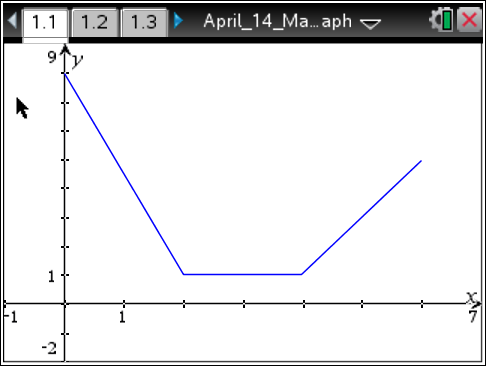 Walking instructions: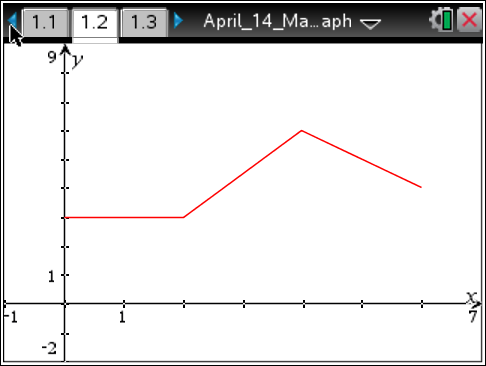 Walking instructions: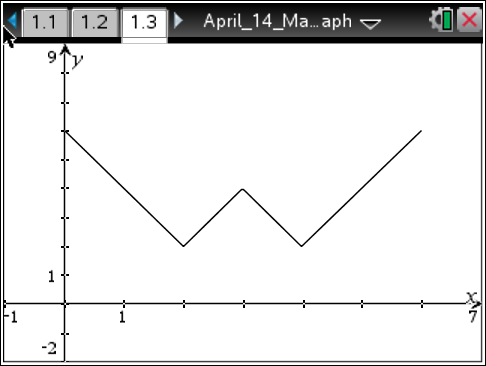 Walking instructions: